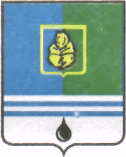 ПОСТАНОВЛЕНИЕАДМИНИСТРАЦИИ ГОРОДА КОГАЛЫМАХанты-Мансийского автономного округа - ЮгрыО внесении изменения в постановление Администрации города Когалымаот 11.10.2013 №2907В соответствии с Уставом города Когалыма, решением Думы города Когалыма от 30.01.2019 №259-ГД «О внесении изменений в решение Думы города Когалыма от 12.12.201 №250-ГД», постановлением Администрации города Когалыма от 23.08.2018 №1912 «О модельной муниципальной программе, порядке принятия решения о разработке муниципальных программ, их формирования, утверждения и реализации», в связи с выделением дополнительных бюджетных ассигнований:1. В постановление Администрации города Когалыма от 11.10.2013 №2907 «Об утверждении муниципальной программы «Содержание объектов городского хозяйства и инженерной инфраструктуры в городе Когалыме» (далее – постановление) внести следующее изменение:1.1. В паспорте Программы:1.1.1. строку «Целевые показатели муниципальной программы» дополнить пунктом 13 следующего:«Количество благоустроенных объектов дворовых территорий, в том числе:- устройство ливневой канализации во дворах многоквартирных домов -4 объекта;- ремонт и асфальтирование внутриквартальных проездов - 3 объекта.».1.1.2. в пункте 7 строки «Целевые показатели муниципальной программы» слово «Обеспечение» заменить словом «Оснащение».1.1.3.  строку «Параметры финансового обеспечения муниципальной программы» изложить в следующей редакции:«Общий объём финансирования Программы, всего – 703 353,03 тыс. руб. в том числе:- средства  бюджета  Ханты-Мансийского автономного округа - Югры –   2 976,60 тыс. руб.;- средства бюджета города Когалыма – 699 185,20 тыс. руб.;- средства публичного акционерного общества  «Нефтяная компания «ЛУКОЙЛ» (далее - средства ПАО «ЛУКОЙЛ») – 1 191,23 тыс.руб.2019 год,  всего – 215 019,23 тыс. руб., в т.ч.:- средства бюджета Ханты-Мансийского автономного округа - Югры – 992,20 тыс. руб.;- средства бюджета города Когалыма – 212 835,80 тыс. руб.;- средства ПАО «ЛУКОЙЛ» – 1 191,23 тыс.руб.2020 год,  всего – 164 528,10 тыс. руб., в т.ч.:- средства бюджета Ханты-Мансийского автономного округа - Югры – 992,20 тыс. руб.;- средства бюджета города Когалыма – 163 535,90  тыс. руб.2021 год, всего – 163 828,30 тыс. руб., в т.ч.:- средства бюджета Ханты-Мансийского автономного округа - Югры – 992,20 тыс. руб.;- средства бюджета города Когалыма – 162 836,10 тыс.руб.;2022 год, всего – 159 977,40 тыс. руб., в т.ч.:- средства бюджета города Когалыма – 159 977,40 тыс. руб.».1.2. Таблицу 1 к Программе изложить в редакции согласно приложению 1 к настоящему постановлению.1.3. Таблицу 2 к Программе изложить в редакции согласно приложению 2 к настоящему постановлению.1.4. Таблицу 4 к Программе изложить в редакции согласно приложению 3 к настоящему постановлению.Признать утратившими силу: - постановление Администрации города Когалыма от 07.12.2018 №2777«О внесении изменений в постановление Администрации города Когалыма от 11.10.2013 №2907»;- постановление Администрации города Когалыма от 25.12.2018 №2947 «О внесении изменений в постановление Администрации города Когалыма от 11.10.2013 №2907». Муниципальному казенному учреждению «Управление жилищно-коммунального хозяйства города Когалыма» (А.Т.Бутаев) направить в юридическое управление Администрации города Когалыма текст постановления и приложения к нему, его реквизиты, сведения об источнике официального опубликования в порядке и сроки, предусмотренные распоряжением Администрации города Когалыма от 19.06.2013 №149-р «О мерах по формированию регистра муниципальных нормативных правовых актов Ханты-Мансийского автономного округа - Югры» для дальнейшего направления в Управление государственной регистрации нормативных правовых актов Аппарата Губернатора Ханты-Мансийского автономного округа - Югры.Опубликовать настоящее постановление и приложения к нему в газете «Когалымский вестник» и разместить на официальном сайте Администрации города Когалыма в информационно-телекоммуникационной сети «Интернет» (www.admkogalym.ru).Контроль за выполнением постановления возложить на заместителя главы города Когалыма М.А.Рудиковым.Глава города Когалыма    	      				Н.Н.ПальчиковСогласовано:зам. главы г.Когалыма						Т.И.Черныхзам. главы г.Когалыма						М.А.Рудиковпредседатель КФ						М.Г.Рыбачокначальник УЭ							Е.Г.Загорскаяначальник ЮУ        						И.А.Леонтьеваначальник ОО ЮУ						Е.Г.Рябоконеваначальник ОФЭОиК						А.А.Рябининадиректор МКУ «УЖКХ г. Когалыма»			А.Т.БутаевПодготовлено:    ведущий инженер МКУ «УЖКХ г.Когалыма»					Е.Ю.Шмытова  Разослать: КФ, УЭ, ЮУ, УпоИР, ОФЭОиК, МКУ «УЖКХ города Когалыма», МКУ «УОДОМС», МБУ «Коммунспецавтотехника», газета, прокуратура, ООО «Ваш Консультант».Таблица 1Целевые показатели муниципальной программы_______________________Таблица 2Перечень основных мероприятий муниципальной программы* Муниципальное казённое учреждение «Управление жилищно-коммунального хозяйства города Когалыма»** Муниципальное бюджетное учреждение «Коммунспецавтотехника»*** Муниципальное казённое учреждение «Управление капитальным строительством города Когалыма»**** Отдел архитектуры и градостроительства Администрации города КогалымаОт  «    »г. № №
показателяНаименование целевых показателейБазовый показатель на начало реализации муниципальной программыЗначения показателя по годамЗначения показателя по годамЗначения показателя по годамЗначения показателя по годамЦелевое значение показателя на момент окончания реализации муниципальной программы№
показателяНаименование целевых показателейБазовый показатель на начало реализации муниципальной программы2019202020212022Целевое значение показателя на момент окончания реализации муниципальной программы123456781Обеспечение текущего содержания объектов благоустройства территории города Когалыма, включая озеленение территории и содержание малых архитектурных форм, тыс.кв.м.651,044665,974665,974665,974665,974665,9742Износ автотранспортных средств, задействованных на выполнении муниципальной работы «Уборка территории и аналогичная деятельность», %. - 41,82 - - -41,823Обеспечение электроэнергией на освещение дворов, улиц и магистралей города Когалыма, кВт*час3324907328900032890003289000328900032890004Обеспечение текущего содержания территорий городского кладбища и мест захоронений, тыс.кв.м.88,588,588,588,588,588,55Выполнение услуг по погребению умерших, %1001001001001001006Выполнение услуг по перевозке умерших с места происшедшего летального исхода, %1001001001001001007Оснащение территории города Когалыма новыми детскими игровыми площадками, шт.3333 -128Обеспечение деятельности муниципального казённого учреждения «Управление жилищно-коммунального хозяйства города Когалыма» по реализации полномочий Администрации города Когалыма в вопросах осуществления функций заказчика в сфере жилищно-коммунального хозяйства, капитального ремонта жилищного фонда и благоустройства, реконструкции и замены инженерных сетей тепло-, водоснабжения, ритуальных услуг и содержания мест захоронения и других работ (услуг) по обслуживанию городского хозяйства в городе Когалыме, %1001001001001001009Осуществление иных полномочий в сфере жилищно-коммунального и городского хозяйства в городе Когалыме, %10010010010010010010Выполнение работ по обустройству пешеходных дорожек и тротуаров, кв.м.338,5438438438 -1625,511Установка ограждений в районе пешеходных переходов, м. -700 - - -70012Выполнение работ по архитектурной подсветке улиц, зданий, сооружений и жилых домов, расположенных на территории города Когалыма, объект -1 - -  - 113Количество благоустроенных объектов дворовых территорий, в том числе: -7 - -  - 713- устройство ливневой канализации во дворах многоквартирных домов, объект; -4 - -  - 413- ремонт и асфальтирование внутриквартальных проездов, объект -3 - -  - 3Номер основного
мероприятияОсновные мероприятия муниципальной программы (их связь с целевыми показателями муниципальной программы)Ответственный исполнитель/соисполнитель, учреждение, организацияИсточники финансированияФинансовые затраты на реализацию (тыс. рублей)Финансовые затраты на реализацию (тыс. рублей)Финансовые затраты на реализацию (тыс. рублей)Финансовые затраты на реализацию (тыс. рублей)Финансовые затраты на реализацию (тыс. рублей)Номер основного
мероприятияОсновные мероприятия муниципальной программы (их связь с целевыми показателями муниципальной программы)Ответственный исполнитель/соисполнитель, учреждение, организацияИсточники финансированиявсегов том числе по годамв том числе по годамв том числе по годамв том числе по годамНомер основного
мероприятияОсновные мероприятия муниципальной программы (их связь с целевыми показателями муниципальной программы)Ответственный исполнитель/соисполнитель, учреждение, организацияИсточники финансированиявсего2019 год2020 год2021 год2022 год1234567871.1. Содержание объектов благоустройства территории города Когалыма, включая озеленение территории и содержание малых архитектурных форм (1,2)всего329 295,4085 123,8082 286,4080 942,6080 942,601.1. Содержание объектов благоустройства территории города Когалыма, включая озеленение территории и содержание малых архитектурных форм (1,2)федеральный бюджет0,000,000,000,000,001.1. Содержание объектов благоустройства территории города Когалыма, включая озеленение территории и содержание малых архитектурных форм (1,2)средства бюджета Ханты-Мансийского автономного округа – Югры (далее - бюджет ХМАО – Югры)0,000,000,000,000,001.1. Содержание объектов благоустройства территории города Когалыма, включая озеленение территории и содержание малых архитектурных форм (1,2)бюджет города Когалыма329 295,4085 123,8082 286,4080 942,6080 942,601.1. Содержание объектов благоустройства территории города Когалыма, включая озеленение территории и содержание малых архитектурных форм (1,2)иные внебюджетные источники0,000,000,000,000,001.1.1.Выполнение муниципальной работы «Уборка территории и аналогичная деятельность»МКУ «УЖКХ г.Когалыма»*/МБУ «КСАТ»**всего283 956,4073 153,8070 316,4070 243,1070 243,101.1.1.Выполнение муниципальной работы «Уборка территории и аналогичная деятельность»МКУ «УЖКХ г.Когалыма»*/МБУ «КСАТ»**федеральный бюджет0,000,000,000,000,001.1.1.Выполнение муниципальной работы «Уборка территории и аналогичная деятельность»МКУ «УЖКХ г.Когалыма»*/МБУ «КСАТ»**бюджет ХМАО – Югры0,000,000,000,000,001.1.1.Выполнение муниципальной работы «Уборка территории и аналогичная деятельность»МКУ «УЖКХ г.Когалыма»*/МБУ «КСАТ»**бюджет города Когалыма283 956,4073 153,8070 316,4070 243,1070 243,101.1.1.Выполнение муниципальной работы «Уборка территории и аналогичная деятельность»МКУ «УЖКХ г.Когалыма»*/МБУ «КСАТ»**иные внебюджетные источники0,000,000,000,000,001.1.2.Приобретение специализированной техники для выполнения муниципальной работы «Уборка территории и аналогичная деятельность» (в том числе на условиях лизинга)МКУ «УЖКХ г.Когалыма»/МБУ «КСАТ»всего172 450,1047 873,9310 699,5010 699,5010 699,501.1.2.Приобретение специализированной техники для выполнения муниципальной работы «Уборка территории и аналогичная деятельность» (в том числе на условиях лизинга)МКУ «УЖКХ г.Когалыма»/МБУ «КСАТ»федеральный бюджет0,000,000,000,000,001.1.2.Приобретение специализированной техники для выполнения муниципальной работы «Уборка территории и аналогичная деятельность» (в том числе на условиях лизинга)МКУ «УЖКХ г.Когалыма»/МБУ «КСАТ»бюджет ХМАО – Югры0,000,000,000,000,001.1.2.Приобретение специализированной техники для выполнения муниципальной работы «Уборка территории и аналогичная деятельность» (в том числе на условиях лизинга)МКУ «УЖКХ г.Когалыма»/МБУ «КСАТ»бюджет города Когалыма172 450,1046 682,7010 699,5010 699,5010 699,501.1.2.Приобретение специализированной техники для выполнения муниципальной работы «Уборка территории и аналогичная деятельность» (в том числе на условиях лизинга)МКУ «УЖКХ г.Когалыма»/МБУ «КСАТ»иные внебюджетные источники1 191,231 191,230,000,000,001.1.3.Аренда транспортных средств в целях вывоза снега с территории города Когалыма сверх муниципального задания, ввиду отсутствия технических возможностейМКУ «УЖКХ г.Когалыма»/МБУ «КСАТ»всего2 541,001 270,501 270,500,000,001.1.3.Аренда транспортных средств в целях вывоза снега с территории города Когалыма сверх муниципального задания, ввиду отсутствия технических возможностейМКУ «УЖКХ г.Когалыма»/МБУ «КСАТ»федеральный бюджет0,000,000,000,000,001.1.3.Аренда транспортных средств в целях вывоза снега с территории города Когалыма сверх муниципального задания, ввиду отсутствия технических возможностейМКУ «УЖКХ г.Когалыма»/МБУ «КСАТ»бюджет ХМАО – Югры0,000,000,000,000,001.1.3.Аренда транспортных средств в целях вывоза снега с территории города Когалыма сверх муниципального задания, ввиду отсутствия технических возможностейМКУ «УЖКХ г.Когалыма»/МБУ «КСАТ»бюджет города Когалыма2 541,001 270,501 270,500,000,00иные внебюджетные источники0,000,000,000,000,001.2.Организация освещения территорий города Когалыма (3)МКУ «УЖКХ г.Когалыма»всего168 989,2043 221,8041 341,6042 212,9042 212,901.2.Организация освещения территорий города Когалыма (3)МКУ «УЖКХ г.Когалыма»федеральный бюджет0,000,000,000,000,001.2.Организация освещения территорий города Когалыма (3)МКУ «УЖКХ г.Когалыма»бюджет ХМАО – Югры0,000,000,000,000,001.2.Организация освещения территорий города Когалыма (3)МКУ «УЖКХ г.Когалыма»бюджет города Когалыма168 989,2043 221,8041 341,6042 212,9042 212,901.2.Организация освещения территорий города Когалыма (3)МКУ «УЖКХ г.Когалыма»иные внебюджетные источники0,000,000,000,000,001.3.Организация ритуальных услуг и содержание мест захоронения (4,5,6)МКУ «УЖКХ г.Когалыма»всего16 476,404 119,104 119,104 119,104 119,101.3.Организация ритуальных услуг и содержание мест захоронения (4,5,6)МКУ «УЖКХ г.Когалыма»федеральный бюджет0,000,000,000,000,001.3.Организация ритуальных услуг и содержание мест захоронения (4,5,6)МКУ «УЖКХ г.Когалыма»бюджет ХМАО – Югры0,000,000,000,000,001.3.Организация ритуальных услуг и содержание мест захоронения (4,5,6)МКУ «УЖКХ г.Когалыма»бюджет города Когалыма16 476,404 119,104 119,104 119,104 119,101.3.Организация ритуальных услуг и содержание мест захоронения (4,5,6)МКУ «УЖКХ г.Когалыма»иные внебюджетные источники0,000,000,000,000,001.4.Создание новых мест для отдыха и физического развития горожан (7)МКУ «УЖКХ г.Когалыма»всего8 000,002 000,002 000,002 000,002 000,001.4.Создание новых мест для отдыха и физического развития горожан (7)МКУ «УЖКХ г.Когалыма»федеральный бюджет0,000,000,000,000,00бюджет ХМАО – Югры0,000,000,000,000,00бюджет города Когалыма8 000,002 000,002 000,002 000,002 000,00иные внебюджетные источники0,000,000,000,000,001.5.Обеспечение деятельности муниципального казённого учреждения «Управление жилищно-коммунального хозяйства города Когалыма» по реализации полномочий Администрации города Когалыма  (8)МКУ «УЖКХ г.Когалыма»всего119 794,8030 335,8029 971,2029 743,9029 743,901.5.Обеспечение деятельности муниципального казённого учреждения «Управление жилищно-коммунального хозяйства города Когалыма» по реализации полномочий Администрации города Когалыма  (8)МКУ «УЖКХ г.Когалыма»федеральный бюджет0,000,000,000,000,001.5.Обеспечение деятельности муниципального казённого учреждения «Управление жилищно-коммунального хозяйства города Когалыма» по реализации полномочий Администрации города Когалыма  (8)МКУ «УЖКХ г.Когалыма»бюджет ХМАО – Югры0,000,000,000,000,001.5.Обеспечение деятельности муниципального казённого учреждения «Управление жилищно-коммунального хозяйства города Когалыма» по реализации полномочий Администрации города Когалыма  (8)МКУ «УЖКХ г.Когалыма»бюджет города Когалыма119 794,8030 335,8029 971,2029 743,9029 743,901.5.Обеспечение деятельности муниципального казённого учреждения «Управление жилищно-коммунального хозяйства города Когалыма» по реализации полномочий Администрации города Когалыма  (8)МКУ «УЖКХ г.Когалыма»иные внебюджетные источники0,000,000,000,000,001.6.Осуществление иных функций, необходимых для реализации возложенных на муниципальное  казённое учреждение «Управление жилищно-коммунального хозяйства города Когалыма» МКУ «УЖКХ г.Когалыма»всего6 812,201 951,101 951,101 951,10958,901.6.Осуществление иных функций, необходимых для реализации возложенных на муниципальное  казённое учреждение «Управление жилищно-коммунального хозяйства города Когалыма» МКУ «УЖКХ г.Когалыма»федеральный бюджет0,000,000,000,000,001.6.Осуществление иных функций, необходимых для реализации возложенных на муниципальное  казённое учреждение «Управление жилищно-коммунального хозяйства города Когалыма» МКУ «УЖКХ г.Когалыма»бюджет ХМАО – Югры2 976,60992,20992,20992,200,001.6.Осуществление иных функций, необходимых для реализации возложенных на муниципальное  казённое учреждение «Управление жилищно-коммунального хозяйства города Когалыма» МКУ «УЖКХ г.Когалыма»бюджет города Когалыма3 835,60958,90958,90958,90958,90полномочий Администрации города Когалыма (9)иные внебюджетные источники0,000,000,000,000,001.7.Содержание, ремонт и реконструкция объектов благоустройства на территории города Когалыма (10,11)всего43 317,3037 599,902 858,702 858,700,001.7.Содержание, ремонт и реконструкция объектов благоустройства на территории города Когалыма (10,11)федеральный бюджет0,000,000,000,000,001.7.Содержание, ремонт и реконструкция объектов благоустройства на территории города Когалыма (10,11)бюджет ХМАО – Югры0,000,000,000,000,001.7.Содержание, ремонт и реконструкция объектов благоустройства на территории города Когалыма (10,11)бюджет города Когалыма43 317,3037 599,902 858,702 858,700,001.7.Содержание, ремонт и реконструкция объектов благоустройства на территории города Когалыма (10,11)иные внебюджетные источники0,000,000,000,000,001.7.1.Благоустройство дворовых территорий (в том числе пешеходные  переходы, пешеходные дорожки) (10,11)МКУ «УЖКХ г.Когалыма»всего43 317,3037 599,902 858,702 858,700,001.7.1.Благоустройство дворовых территорий (в том числе пешеходные  переходы, пешеходные дорожки) (10,11)МКУ «УЖКХ г.Когалыма»федеральный бюджет0,000,000,000,000,001.7.1.Благоустройство дворовых территорий (в том числе пешеходные  переходы, пешеходные дорожки) (10,11)МКУ «УЖКХ г.Когалыма»бюджет ХМАО – Югры0,000,000,000,000,001.7.1.Благоустройство дворовых территорий (в том числе пешеходные  переходы, пешеходные дорожки) (10,11)МКУ «УЖКХ г.Когалыма»бюджет города Когалыма43 317,3037 599,902 858,702 858,700,001.7.1.Благоустройство дворовых территорий (в том числе пешеходные  переходы, пешеходные дорожки) (10,11)МКУ «УЖКХ г.Когалыма»иные внебюджетные источники0,000,000,000,000,001.7.2.Благоустройство общественных территорий МКУ «УЖКХ г.Когалыма»/МУ «УКС г.Когалыма»***всего0,000,000,000,000,001.7.2.Благоустройство общественных территорий МКУ «УЖКХ г.Когалыма»/МУ «УКС г.Когалыма»***федеральный бюджет0,000,000,000,000,001.7.2.Благоустройство общественных территорий МКУ «УЖКХ г.Когалыма»/МУ «УКС г.Когалыма»***бюджет ХМАО – Югры0,000,000,000,000,001.7.2.Благоустройство общественных территорий МКУ «УЖКХ г.Когалыма»/МУ «УКС г.Когалыма»***бюджет города Когалыма0,000,000,000,000,00иные внебюджетные источники0,000,000,000,000,001.8.Архитектурная подсветка улиц,  зданий, сооружений и жилых домов, расположенных на территории города Когалыма (12)МКУ «УЖКХ г.Когалыма»/ОАиГ****всего6 015,606 015,600,000,000,001.8.Архитектурная подсветка улиц,  зданий, сооружений и жилых домов, расположенных на территории города Когалыма (12)МКУ «УЖКХ г.Когалыма»/ОАиГ****федеральный бюджет0,000,000,000,000,001.8.Архитектурная подсветка улиц,  зданий, сооружений и жилых домов, расположенных на территории города Когалыма (12)МКУ «УЖКХ г.Когалыма»/ОАиГ****бюджет ХМАО – Югры0,000,000,000,000,001.8.Архитектурная подсветка улиц,  зданий, сооружений и жилых домов, расположенных на территории города Когалыма (12)МКУ «УЖКХ г.Когалыма»/ОАиГ****бюджет города Когалыма6 015,606 015,600,000,000,001.8.Архитектурная подсветка улиц,  зданий, сооружений и жилых домов, расположенных на территории города Когалыма (12)МКУ «УЖКХ г.Когалыма»/ОАиГ****иные внебюджетные источники0,000,000,000,000,00Всего по Программе, в том числевсего703 353,03215 019,23164 528,10163 828,30159 977,40Всего по Программе, в том числефедеральный бюджет0,000,000,000,000,00Всего по Программе, в том числебюджет ХМАО – Югры2 976,60992,20992,20992,200,00Всего по Программе, в том числебюджет города Когалыма699 185,20212 835,80163 535,90162 836,10159 977,40Всего по Программе, в том числеиные внебюджетные источники1 191,231 191,230,000,000,00инвестиции в объекты муниципальной собственностивсеговсего0,000,000,000,000,00инвестиции в объекты муниципальной собственностифедеральный бюджетфедеральный бюджет0,000,000,000,000,00инвестиции в объекты муниципальной собственностибюджет ХМАО – Югрыбюджет ХМАО – Югры0,000,000,000,000,00бюджет города Когалымабюджет города Когалымабюджет города Когалыма0,000,000,000,000,00иные внебюджетные источникииные внебюджетные источникииные внебюджетные источники0,000,000,000,000,00в том числе:0,00Проекты, портфели проектов муниципального образования:всеговсеговсего0,000,000,000,000,00Проекты, портфели проектов муниципального образования:федеральный бюджетфедеральный бюджетфедеральный бюджет0,000,000,000,000,00Проекты, портфели проектов муниципального образования:бюджет ХМАО – Югрыбюджет ХМАО – Югрыбюджет ХМАО – Югры0,000,000,000,000,00Проекты, портфели проектов муниципального образования:бюджет города Когалымабюджет города Когалымабюджет города Когалыма0,000,000,000,000,00Проекты, портфели проектов муниципального образования:иные внебюджетные источникииные внебюджетные источникииные внебюджетные источники0,000,000,000,000,00в том числе инвестиции в объекты муниципальной собственностивсеговсеговсего0,000,000,000,000,00в том числе инвестиции в объекты муниципальной собственностифедеральный бюджетфедеральный бюджетфедеральный бюджет0,000,000,000,000,00в том числе инвестиции в объекты муниципальной собственностибюджет ХМАО – Югрыбюджет ХМАО – Югрыбюджет ХМАО – Югры0,000,000,000,000,00в том числе инвестиции в объекты муниципальной собственностибюджет города Когалымабюджет города Когалымабюджет города Когалыма0,000,000,000,000,00в том числе инвестиции в объекты муниципальной собственностииные внебюджетные источникииные внебюджетные источникииные внебюджетные источники0,000,000,000,000,00Инвестиции в объекты муниципальной собственности (за исключением инвестиций в всего0,000,000,000,000,00Инвестиции в объекты муниципальной собственности (за исключением инвестиций в федеральный бюджет0,000,000,000,000,00Инвестиции в объекты муниципальной собственности (за исключением инвестиций в бюджет ХМАО – Югры0,000,000,000,000,00Инвестиции в объекты муниципальной собственности (за исключением инвестиций в бюджет города Когалыма0,000,000,000,000,00объекты муниципальной собственности по проектам, портфелям проектов муниципального образования)иные внебюджетные источники0,000,000,000,000,00Прочие расходывсего0,000,000,000,000,00Прочие расходыфедеральный бюджет0,000,000,000,000,00Прочие расходыбюджет ХМАО – Югры0,000,000,000,000,00Прочие расходыбюджет города Когалыма0,000,000,000,000,00Прочие расходыиные внебюджетные источники0,000,000,000,000,00в том числе:0,00Ответственный исполнитель
(МКУ «УЖКХ города Когалыма»)всего368 042,03123 879,8382 241,7082 885,7079 034,80Ответственный исполнитель
(МКУ «УЖКХ города Когалыма»)федеральный бюджет0,000,000,000,000,00Ответственный исполнитель
(МКУ «УЖКХ города Когалыма»)бюджет ХМАО – Югры2 976,60992,20992,20992,200,00Ответственный исполнитель
(МКУ «УЖКХ города Когалыма»)бюджет города Когалыма363 874,20121 696,4081 249,5081 893,5079 034,80Ответственный исполнитель
(МКУ «УЖКХ города Когалыма»)иные внебюджетные источники1 191,231 191,230,000,000,00соисполнитель 1
(МБУ «КСАТ»)всего329 295,4085 123,8082 286,4080 942,6080 942,60соисполнитель 1
(МБУ «КСАТ»)федеральный бюджет0,000,000,000,000,00бюджет ХМАО – Югры0,000,000,000,000,00бюджет города Когалыма329 295,4085 123,8082 286,4080 942,6080 942,60иные внебюджетные источники0,000,000,000,000,00соисполнитель 2
(МУ «УКС города Когалыма»)всего0,000,000,000,000,00соисполнитель 2
(МУ «УКС города Когалыма»)федеральный бюджет0,000,000,000,000,00соисполнитель 2
(МУ «УКС города Когалыма»)бюджет ХМАО – Югры0,000,000,000,000,00соисполнитель 2
(МУ «УКС города Когалыма»)бюджет города Когалыма0,000,000,000,000,00соисполнитель 2
(МУ «УКС города Когалыма»)иные внебюджетные источники0,000,000,000,000,00соисполнитель 3
(ОАиГ)всего6 015,606 015,600,000,000,00соисполнитель 3
(ОАиГ)федеральный бюджет0,000,000,000,000,00соисполнитель 3
(ОАиГ)бюджет ХМАО – Югры0,000,000,000,000,00соисполнитель 3
(ОАиГ)бюджет города Когалыма6 015,606 015,600,000,000,00соисполнитель 3
(ОАиГ)иные внебюджетные источники0,000,000,000,000,00